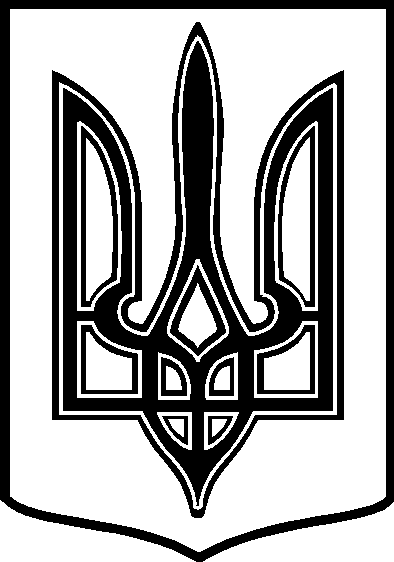 У К Р А Ї Н АТАРТАЦЬКА  СІЛЬСЬКА  РАДАЧЕЧЕЛЬНИЦЬКОГО  РАЙОНУ      ВІННИЦЬКОЇ  ОБЛАСТІРІШЕННЯ № 119 .22.12.2016 року                                                                         11  сесія  7  скликанняс.ТартакПро  оплату праці Тартацького   сільського голови в 2016 році .  Відповідно до ст.. 21 Закону України « Про службу в органах місцевого самоврядування» , ст. 28 Закону України „ Про місцеве самоврядування в Україні» , Постанови Кабінету Міністрів № 268 від 09.03.2006 року  „ Про упорядкування структури та умов оплати праці працівників апарату  органів виконавчої влади ,органів прокуратури , судів та інших органів” із змінами ,  ст..ст. 23,78 Бюджетного Кодексу України , враховуючи погодження постійної комісії ї з   итань  бюджету та планування фінансів ,  розвитку соціальної сфери ,      соціального захисту населеннясільська  рада    В И Р І Ш И Л А :Дозволити в 2017 році здійснювати преміювання сільського голови Демченка Віктора Володимировича  щомісячно за фактично відпрацьований час, а також до державних, професійних свят та ювілейних дат у відсотках до посадового окладу в розмірі, що не перевищує  відсоток преміювання посадових осіб місцевого самоврядування виконавчого апарату сільської  ради, надавати йому матеріальну допомогу для вирішення соціально-побутових питань і допомогу для оздоровлення в розмірі середньомісячної заробітної плати або посадового окладу. Дані виплати здійснювати у межах затверджених видатків на оплату праці.Рішення № 24 від 08.12.2015 року 3 сесії Тартацької сільської  ради 7 скликання                     «Про оплату праці Тартацького сільського глови в 2017 році вважати таким , що                       втратило чинність з 01.01.2017 року. Бухгалтеру сільської ради  проводити  відповідні нарахування та виплати  в межах фонду оплати паці .     4. Контроль за виконанням даного рішення покласти на постійну комісії з          питань  бюджету та планування фінансів ,  розвитку соціальної сфери ,          соціального захисту населення ./Голова комісії –  Ткач О.Ф. /Сільський голова :                                 В.В.Демченко У К Р А Ї Н АТАРТАЦЬКА  СІЛЬСЬКА  РАДАЧЕЧЕЛЬНИЦЬКОГО  РАЙОНУ      ВІННИЦЬКОЇ  ОБЛАСТІРІШЕННЯ № 119 .22.12.2016 року                                                                         11  сесія  7  скликанняс.ТартакПро  оплату праці Тартацького   сільського голови в 2017 році .  Відповідно до ст.. 21 Закону України « Про службу в органах місцевого самоврядування» , ст. 28 Закону України „ Про місцеве самоврядування в Україні» , Постанови Кабінету Міністрів № 268 від 09.03.2006 року  „ Про упорядкування структури та умов оплати праці працівників апарату  органів виконавчої влади ,органів прокуратури , судів та інших органів” із змінами ,  ст..ст. 23,78 Бюджетного Кодексу України , враховуючи погодження постійної комісії ї з   итань  бюджету та планування фінансів ,  розвитку соціальної сфери ,      соціального захисту населеннясільська  рада    В И Р І Ш И Л А :Дозволити в 2017 році здійснювати преміювати    Тартацького  сільського голову  Демченка Віктора Володимировича  щомісячно відповідно  до його особистого вкладу в загальні результати роботи  за фактично відпрацьований час, в розмірі  100%  посадового окладу  .     2. Дозволити в 2017 році здійснювати преміювати  преміювати   Тартацького            сільського голову  Демченка Віктора Володимировича                  до професійного свята – Дня місцевого самоврядування  в розмірі середньомісячної             заробітної плати.     3. Надати Тартацькому сільському  голові  Віктору Володимировичу            Демченку  матеріальну допомогу на   оздоровлення ( в серпні місяці ) та            матеріальну  допомогу для вирішення  соціально – побутових проблем        ( в березні місяці),  кожна в  розмірі  середньомісячної заробітної плати    .Бухгалтеру сільської ради  провести відповідні нарахування та виплати  в межах фонду оплати паці .     4. Контроль за виконанням даного рішення покласти на постійну комісії з          питань  бюджету та планування фінансів ,  розвитку соціальної сфери ,          соціального захисту населення ./Голова комісії –  Ткач О.Ф. /Сільський голова :                                 В.В.Демченко 